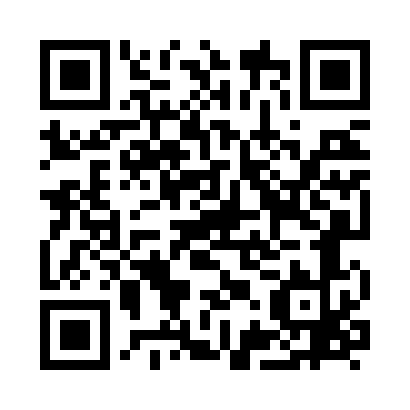 Prayer times for Edmonton, Greater London, UKWed 1 May 2024 - Fri 31 May 2024High Latitude Method: Angle Based RulePrayer Calculation Method: Islamic Society of North AmericaAsar Calculation Method: HanafiPrayer times provided by https://www.salahtimes.comDateDayFajrSunriseDhuhrAsrMaghribIsha1Wed3:345:3112:576:058:2510:222Thu3:315:2912:576:068:2610:253Fri3:285:2712:576:078:2810:284Sat3:255:2512:576:088:2910:305Sun3:225:2412:576:098:3110:336Mon3:195:2212:576:108:3310:367Tue3:165:2012:576:118:3410:398Wed3:135:1812:576:128:3610:429Thu3:115:1712:576:128:3710:4410Fri3:085:1512:576:138:3910:4711Sat3:055:1412:576:148:4110:4912Sun3:045:1212:576:158:4210:5013Mon3:045:1012:576:168:4410:5014Tue3:035:0912:576:178:4510:5115Wed3:025:0712:576:188:4710:5216Thu3:015:0612:576:198:4810:5317Fri3:015:0412:576:208:5010:5318Sat3:005:0312:576:218:5110:5419Sun2:595:0212:576:218:5310:5520Mon2:595:0012:576:228:5410:5621Tue2:584:5912:576:238:5510:5622Wed2:584:5812:576:248:5710:5723Thu2:574:5712:576:258:5810:5824Fri2:574:5612:576:258:5910:5825Sat2:564:5412:576:269:0110:5926Sun2:564:5312:576:279:0211:0027Mon2:554:5212:586:289:0311:0028Tue2:554:5112:586:289:0411:0129Wed2:544:5012:586:299:0611:0230Thu2:544:5012:586:309:0711:0231Fri2:544:4912:586:319:0811:03